ОСНОВНО УЧИЛИЩЕ „ХРИСТО БОТЕВ” С.КАМБУРОВО, ОБЩ.ОМУРТАГ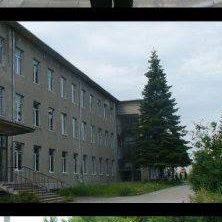 ул. «Палатица» №3,тел. 0877611905,e-mail: info-2520105@edu.mon.bgУТВЪРДИЛ:………………………ЗДРАВКА ДИНЧЕВАДИРЕКТОР НА ОУ“ХРИСТО БОТЕВ“С.КАМБУРОВОГРАФИК НА ЧАСОВЕТЕ НА ГРУПИТЕ ЗА ЦДОЗа учебната 2023/2024година, I срокI ГЦОУД - (I и  II клас)II  ГЦОУД-( III и  IV клас)III ГЦОУД-(V и  VI клас)IV ГЦОУД-(VI и  VII клас)Съгласувано с РЗИ-Търговище:ПОНЕДЕЛНИКВТОРНИКСРЯДАЧЕТВЪРТЪКПЕТЪК1.Организиран отдих и физическа активност1.Организиран отдих и физическа активност1.Организиран отдих и физическа активност1.Организиран отдих и физическа активност1.Организиран отдих и физическа активност2.Самоподготовка2.Самоподготовка2.Самоподготовка2.Самоподготовка2.Самоподготовка3.Занимания по интереси3.Занимания по интереси3.Занимания по интереси3.Занимания по интереси3.Занимания по интереси4.Самоподготовка4.Самоподготовка4.Самоподготовка4.Самоподготовка4.Самоподготовка5.Занимания по интереси5.Занимания по интереси5.Занимания по интереси5.Занимания по интереси5.Занимания по интереси6.Организиран отдих и физическа активност6.Организиран отдих и физическа активност6.Организиран отдих и физическа активност6.Организиран отдих и физическа активност6.Организиран отдих и физическа активностПОНЕДЕЛНИКВТОРНИКСРЯДАЧЕТВЪРТЪКПЕТЪК1.Организиран отдих и физическа активност1.Организиран отдих и физическа активност1.Организиран отдих и физическа активност1.Организиран отдих и физическа активност1.Организиран отдих и физическа активност2.Самоподготовка2.Самоподготовка2.Самоподготовка2.Самоподготовка2.Самоподготовка3.Занимания по интереси3.Занимания по интереси3.Занимания по интереси3.Занимания по интереси3.Занимания по интереси4.Самоподготовка4.Самоподготовка4.Самоподготовка4.Самоподготовка4.Самоподготовка5.Занимания по интереси5.Занимания по интереси5.Занимания по интереси5.Занимания по интереси5.Занимания по интереси6.Организиран отдих и физическа активност6.Организиран отдих и физическа активност6.Организиран отдих и физическа активност6.Организиран отдих и физическа активност6.Организиран отдих и физическа активностПОНЕДЕЛНИКВТОРНИКСРЯДАЧЕТВЪРТЪКПЕТЪК1.Организиран отдих и физическа активност1.Организиран отдих и физическа активност1.Организиран отдих и физическа активност1.Организиран отдих и физическа активност1.Организиран отдих и физическа активност2.Самоподготовка2.Самоподготовка2.Самоподготовка2.Самоподготовка2.Самоподготовка3. Занимания по интереси3. Занимания по интереси3. Занимания по интереси3. Занимания по интереси3. Занимания по интереси4. Самоподготовка4. Самоподготовка4. Самоподготовка4. Самоподготовка4. Самоподготовка5.Занимания по интереси5.Занимания по интереси5.Занимания по интереси5.Занимания по интереси5.Занимания по интереси6.Организиран отдих и физическа активност6.Организиран отдих и физическа активност6.Организиран отдих и физическа активност6.Организиран отдих и физическа активност6.Организиран отдих и физическа активностПОНЕДЕЛНИКВТОРНИКСРЯДАЧЕТВЪРТЪКПЕТЪК1.Организиран отдих и физическа активност1.Организиран отдих и физическа активност1.Организиран отдих и физическа активност1.Организиран отдих и физическа активност1.Организиран отдих и физическа активност2.Самоподготовка2.Самоподготовка2.Самоподготовка2.Самоподготовка2.Самоподготовка3. Занимания по интереси3. Занимания по интереси3. Занимания по интереси3. Занимания по интереси3. Занимания по интереси4. Самоподготовка4. Самоподготовка4. Самоподготовка4. Самоподготовка4. Самоподготовка5.Занимания по интереси5.Занимания по интереси5.Занимания по интереси5.Занимания по интереси5.Занимания по интереси6.Организиран отдих и физическа активност6.Организиран отдих и физическа активност6.Организиран отдих и физическа активност6.Организиран отдих и физическа активност6.Организиран отдих и физическа активност